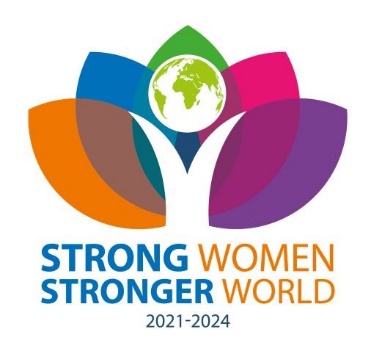 INNER WHEEL DISTRIKT NR 239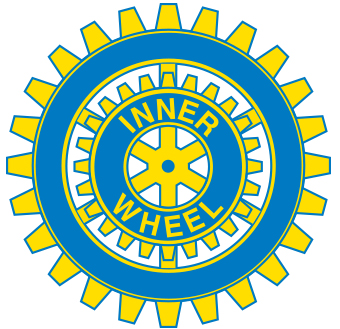 KlubbprogramförHösten 2021           14–15 augusti	          Informationsmöte i Skövde           26 september	         Höstutflykt till Torups Slott           2 oktober	                           Distriktsårsmöte i Lund           12 november	                           Rådsmöte					Burlöv-Lomma 3:e onsdagen i månaden kl. 18.30Café Kajgatan 34 i LommaKlubbmästare: Anne-Marie Tillborg Tel  0733-22 62 03, am.tillborg@gmail.com15/9	Årsmöte samt föredrag av Anna Bernstad, som jobbar med klimat- och miljöfrågor i fastighetsbranschen. Hon berättar omhur man tänker kring dessa frågor när man bygger bostäder.20/10	Månadsmöte med modevisning av Butik Roos i Lomma. Möjlighet till shopping med rabatt.17/11	Dekorationer inför advent och jul. Inspiration och vägledning av trädgårdscoach Eva Hedgate.8/12	JulfestFalsterbo-Vellinge 1:a torsdagen i månaden kl. 18.30Gästis i SkanörAvanmälan görs till Eva Ajestam senast kl. 21.00 tisdagen före mötet0702-30 90 95 eller eva.ajerstam@hotmail.com2/9	Årsmöte7/10	Min stora dag – Suzanne Balkay Åkesson4/11	Kost och blodfetter – Pernilla Mårtensson2/12	Julmys  (Eventuell annan lokal meddelas i månadsbrevet)Helsingborg 3:e måndagen i månaden kl. 18.00Hantverkarföreningen Möllegränd 8, HelsingborgAnmälan till Gisela Rosvall: 0705-33 08 97 eller rosvall@telia.comsenast 4 dagar före mötet.Helsingborg-Kärnan 1:a torsdagen i månaden Kl. 19.00Klubbmästaren anvisar lokal. Klubbmästare: Brita Ahnberg Tel 042-23 86 482/9	Årsmöte7/10	Besöka Laröd skola4/11	L´Atelier Floral2/12	 JulmöteHöganäs 1:a måndagen i månaden Kl. 18.00Klubbmästaren anvisar lokal. Birgitta Aurell, Tel: 0707-73 05 19, birgitta.aurell@telia.com6/9	Årsmöte4/10	Program ej fastställt1/11	dito6/12	ditoHörby 2:a torsdagen i månaden kl. 19Ingen fast lokal. Margareta Trolle ger besked. Hon tar också emot på-/avanmälan Tel: 0415-51323 eller margareta.trolle@gmail.com9/9	Årsmöte14/10	Medlemmarnas tankar över Corona-tiden11/11	Lunchmöte utan tema9/12	JulfestLandskrona-Citadell 3:e onsdagen i månaden Kl.18 Möteslokal anvisas av Klubbmästarna.Klubbmästare: Marion Heincke, marion.heincke@gmail.com eller Tel:0709-28 53 12Vice Klubbmästare: Ingelöf Bjärenstam, lovet.bjarenstam@gmail.comeller Tel: 0705-71 53 7315/9	Årsmöte – Studiebesök Tomatens Hus.20/10	Sara Olofsson – Berättar om barn med funktionsvariationer i Nepal och en biodling som stöttar projektet. Det finns möjlighet att köpa honung.17/11	Sandra Midelf, Akademibokhandeln – Presenterar böcker med fokus på kvinnliga författare och kvinnor i litteraturen.15/12	JultemaLund 1:a torsdagen i månaden kl. 18.30Grand Hotel, Klubbmästare Eva Bratt Tel: 070 259 20 41 eller evabratt@telia.com 2/9	Årsmöte. Ego-föredrag7/10	Klubbafton4/11	Äntligen dags för bokprat med Eva Lassen. OBS! Lunchmöte, som  börjar 12.30.9/12	”Tryckt till jul – tryckta jultextilier med fokus på 1950- och 60-talen”. Anna Lindqvist, intendent på Kulturen, gästar oss. OBS! Andra torsdagen!Malmö-Kirseberg 2:a tisdagen i månaden Klockslag och lokal meddelas senare.Anmälan till Klubbmästare Kristina Rytterborg, krytterborg@live.com eller Tel: 0706-38 78 1014/9	Årsmöte	Musikquiz med Lars Ramklint12/10	Humlan – en spännande berättelse om vägen till tro. Clas Hammarbäck9/11	Calle Holmberg, landskapsarkitekt, berättar om ”utmaningar i den urbana miljön”.7/12	JulfestMalmö-Limhamn-Slottsstaden 4:e tisdagen i månaden lunchtidRibersborgs restaurang (om inget annat anges).Klubbmästare Irene Björk tar emot anmälningar senast söndagen före mötet.irenebjork@mail.com  eller tel.040-161611Betalning direkt till restaurangenSimrishamn 3:e onsdagen i månaden kl. 18.3018/8		(eventuellt Presidentskifte) Årsmöte/månadsmöte med föredrag på Röken22/9	(Observera datum! – den fjärde onsdagen i månaden)	Bussutflykt till Bjärehalvön (heldagstur)20/10	”Hemma Hos”17/11	Månadsmöte med föredrag på RökenAnmälan sker till klubbmästare Marianne Lundqvist Tel. 0708-60 45 68, marianne-lundqvist@telia.com1:a torsdagen i månaden kl. 14.00 träffas bokklubben på Gösta Wernermuseet.Torsdagsförmiddagar spelar golfgruppen golf.Skurup 2:a tisdagen i månaden Kl. 18.30Möteslokal: Svaneholms slottKlubbmästare: Lena Lantz, Tel: 0762-30 44 66, lenalantz0@gmail.comVice Klubbmästare: Berit Nilsson, Tel: 0702-76  29 79, berit.nilsson3@telia.com14/9	Årsmöte + besök av Distriktspresident Elisabeth Nelson12/10	Christina Holmström informerar om polismyndigheten.9/11	En bit hälsa. Malin Klang.14/12	Julsupé. Anton Nilsson, piano, spelar klassisk musik + kända julvisor.Staffanstorp 2:a torsdagen i månaden kl. 18.30S:t Staffans församlingsgård, Cafeterian, Brågarpsvägen 10 i StaffanstorpAnmälan till Anne-Marie Flyman 0702-46 79 60 senast måndagen samma veckaMötesavgift: 140 kr9/9	Brännskador/Luftvägsstopp. Susanne Espinosa, distriktssköterska14/10	Studiebesök på Miljögården i Lund. Ingrid och Lennart Blomsterberg, ägare11/11	”Artificiell intelligens - möjligheter och risker”, Sonja Aits, bitr universitetslektor, PhD9/12	JulfestSvedala-Bara 1:a onsdagen i månaden kl. 18.30. Mingel från klockan 18.00Möteslokal: Sturup Airport HotelAv- och påanmälan till e-mail:nilsevert.karlsson@telia.comKlubbmästare: Britta Karlsson 0707-27 91 061/9	Presidentskifte och Årsmöte		Styrelsen6/10	En resa genom ettusen år bl.a!	Lars Johansson3/11	Söderslätt – ”alla tiders smörhåla”	Ingela Jacobsson1/12	Julstök med Pia			Pia KatraTrelleborg 2:a tisdagen i månaden kl. 18.00Möteslokal: Hotell Dannegården, Strandgatan 32 i Trelleborg och S:t Nicolai Kyrka, Norregatan 14 i Trelleborg. (Kan ev. ändras.)Klubbmästare: Rosa Andersson Tel 070-8295720, chrosa@telia.com14/9	Besök av narkotikahund (lite osäkert)12/10	Besök av DP Elisabeth Nelson, Staffanstorp9/11	Besök av Beroendeenheten i Trelleborg14/12	Besök av Stylisten Anna Wrangel von Brehmer. Råd och tankar.Ystad 2:a måndagen i månaden kl. 13.00 Möteslokal: Siriushuset, Stora Norregatan 20, Ystad (om inte annat anges)Klubbmästare: Monika Wemrell, wemrells@gmail.com13/9   kl. 13.00	Årsmöte. Anita Nicka Olsson: ”Barnmorska, konstnär och författare”11/10   kl. 13.00	Chefredaktören på Ystads Allehanda Lars Mohlin: ”YA igår, idag och i morgon”.7/11     kl.13.00	Jubileum 50 år. OBS söndag!13/12   kl. 13.00	Julfest. Kerstin Pålsson: ”Antikprat med julanknytning”www.innerwheel.sewww.internationalinnerwheel.orgTema 2021-2022: Pink FirstVärldspresident: Ebe Panitteri MartinesRådspresident: Gertie StenkulaDistriktspresident: Elisabeth Nelson